                                                Willy Falk                                            AEA-SAGAFTRA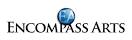                                 Katherine Olsen:  212.839.9550                                       kathy@encompassarts.comBroadwayMiss Saigon				Chris (Tony Award nomination)		Broadway TheatreLes Misérables				Marius					Broadway TheatreMarilyn: An American Fable		Tommy (the fan)			Minskoff TheatreJoseph and the Amazing…		Asher (Joseph u/s)			Minskoff TheatreStarlight Express			Singer					Gershwin TheatreThe Music of A. L. Webber		Soloist					Radio City Music HallA Chorus Line				Paul San Marco				Shubert TheatreOff-BroadwayMr. Confidential				Studio Head, Coveny			Signature TheatreLighter: The Musical			Dr. Dan					NYMF FestivalShelter					Isaac					York Theatre CompanyNightmare Alley				Stan					The Directors’ CompanyStealing				Jimmy					Circle RepPacific Overtures			Swing					Promenade TheatreElizabeth and Essex			Lord Herbert				York Theatre CompanyThe Robber Bridegroom			Tom					Equity Library TheatreStock & RepertoryFiddler on the Roof			Tevye					Augusta PlayersLes Misérables				Jean Valjean				Augusta PlayersFalsettos				Mendel					Virginia Stage CompanyLittle Shop of Horrors			Seymour				Long Beach CLOHeartbeats				Young Steve				Pasadena PlayhouseChess					Anatoly					Cherry County PlayhouseEvita					Che					Cherry County PlayhouseWorkshopsAida					Ennuches				Elton John & Timothy RiceLittle Women				Professor Bhaer			York Theatre CompanyDoll					Oskar					S. Frankel & M. KorieGrover’s Corners			Joe Crowell				H. Schmidt & T. JonesThe School for Jolly Dogs		Champagne Charlie			O’Neill Theatre CenterFilmPrince of Egypt				Singer					DreamWorks PicturesChicago				Ensemble				MiramaxThe Quick and the Dead		Voiceover				TriStar Pictures